     Registration Application for an Extracurricular Student Activity High and Middle School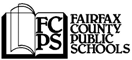 Please PrintCheck One as Appropriate:	Name of Club, Activity, or Sport  	 request to register club, activity or sportrequest to register a VHSL activityactivity-forensics, debate, scholastic bowl, one-act play club sport-crew, rifle, boys’ volleyballsportSchool Name		Faculty Sponsor or Coach   	Brief Description of Club, Activity, or SportOur Minds Matter club is student-led club designed to make a positive impact on our school’s culture and awareness of mental wellness for students.Purpose of Club, Activity, or SportThe activities are designed to increase social-connectedness, help-seeking behaviors, and encourage self-care and healthy habits.Estimated Membership Size  	Grade Levels  9-12	Estimated Number of Meetings Per Year  	Meeting Place  	Activities the Club, Activity, or Sport Anticipates for the Coming YearMostly small group activities that focus on education, healthy coping skills, and reducing stigma around mental health issues.Modes of Transportation if Travel is Involved in Club, Activity, or SportApplication Reviewed and Supported by (signature as appropriate):Director of Student Activities  	or	(Signature)After-School Program Specialists  	(Signature)Approval of Principal  	(Signature)Date of Submission  	(Date)Special NoteFor a Club or Activity to be Considered for Approval, the Following Criteria Must be Met:Provide to school administration a written list of potential membersProvide to school administration draft club constitution and by-lawsFor an interscholastic sport activity, the sport must be recognized by the VHSL and listed on the membership form.PLEASE RETURN THIS COMPLETED FORM BY PONY TO: DIRECTOR, STUDENT ACTIVITIES AND ATHLETIC PROGRAMS, SUITE 5100, 8115 GATEHOUSE ROAD.For central office only:Approved	Not ApprovedReason(s)  	Director of Student Activities and Athletic Programs	DatePlease note the following regulations: 5790.3 Field Trips – Planning, Conducting, Financing5810.7 School Activity Funds ManagementIS-662 8/09